Žádost o přijetí dítěte k předškolnímu vzdělávání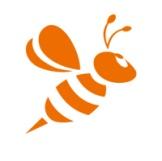 pro školní rok 2023/24Základní škola a Mateřská škola MOVEREJosefa Spitze 296, 278 01, Kralupy nad VltavouIČO 143 64 425Jméno a příjmení dítěte:____________________________________________Datum narození: __________________________________________________Místo trvalého pobytu:  _____________________________________________Předpokládaný rozsah docházky: polodenní              celodenní                  vybrané dnyPředpokládaný nástup dítěte: _______________________Zákonný zástupce dítěte, popř. osoba, která je oprávněná účastníka řízení (dítě) v přijímacím řízení zastupovat:Jméno a příjmení: ____________________________________(MATKA/OTEC), Telefon: _______________Místo trvalého pobytu:_________________________________________________________Adresa pro doručování písemností (pokud není shodná s místem trvalého pobytu):Jméno a příjmení druhého zákonného zástupce: _________________________________(MATKA/OTEC)Telefon: ________________, Místo trv. pobytu:_________________________________________________________________________________________________________________________OZ § 876 odst.1) - Rodičovskou odpovědnost vykonávají rodiče ve vzájemné shodě. Zákonní zástupci dítěte se dohodli, že záležitosti spojené se správním (přijímacím) řízením bude vyřizovat zákonný zástupce:Jméno a příjmení: ……………………………………………………………Dítěti JE x NENÍ diagnostikováno školským poradenským zařízením mentální, tělesné, zrakové nebo sluchové postižení, závažné vady řeči, závažné vývojové poruchy chování, souběžné postižení více vadami nebo autismus*).V ________________________dne: _____________                          _________________________                                                                                                       podpis MATKYV ________________________dne: _____________                       _____________________________                                                                                                       podpis OTCEÚdaje jsou důvěrné dle zákona 101/2000 Sb. o ochraně osobních údajů